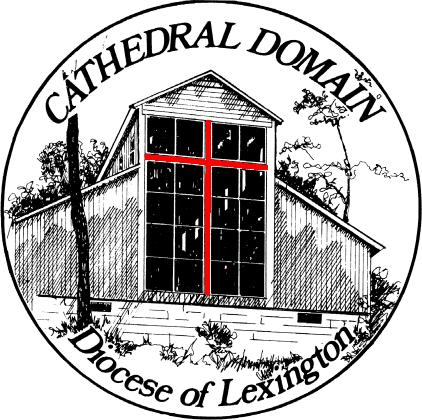 The Cathedral DomainCamper Information   Packet  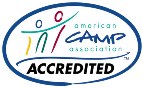 TABLE OF CONTENTSCheck-In Times  ........................................................................................................... 1Check-In Procedures  .................................................................................................. 1Opening Day Questions  ............................................................................................... 1Absentee Policy  …...................................................................................................... 1Payment Information  ……............................................................................................. 2Checkout Times  ...........................................................................................................2Checkout Procedures …................................................................................................2Health Screening ........................................................................................................ 2–3Form Information ........................................................................................................ 3-4Why A Camper Might Be Sent Home ............................................................................. 4Packing For Camp ........................................................................................................ 5What Not To Bring  ….................................................................................................... 5Camper Packing List  ..................................................................................................5- 6Mail, Phone Calls and Visitors  .....................................................................................6-7Preventing Homesickness ............................................................................................ 8Severe Weather Procedures  ........................................................................................ 9Camp Life  ................................................................................................................... 10Bed Bugs and Camp Facilities ................................................................................... 10-11Camp Food ................................................................................................................... 12Early Departures   ......................................................................................................... 12Swimming  .................................................................................................................... 12Birthdays At Camp ........................................................................................................ 12General Information   .................................................................................................. 12-13Volunteer Opportunities  ................................................................................................ 13FormsCamp Health Form  ................................................................................................... 14-18Camper Information/All About Me  ............................................................................... 19Camp Non Negotiable form .......................................................................................... 20Transportation Release  ............................................................................................... 21Senior High Transportation  ………………………………………………………………………….22Youth Release Form ..................................................................................................... 23Tax Information Form ………………………………………………………………………………….24CHECK-IN TIMES_____________________________________________             The check-in time for resident camp will be from 2–5 p.m. Mini Camp 2 checks in on Wednesday from 5-8PM Please do not become upset if you arrive early and we cannot check you in before the designated time.You may check in your child within this three-hour time frame.Please allow 45 minutes to one hour for check-in. We ask for your assistance by being patient as we ensure that your camper is properly checked in. If you are going to be later than 5 p.m. for check-in, please inform camp office, have the paperwork in if possible, and fees paid.CHECK-IN PROCEDURES_________________________________________1. Please allow 45 minutes to one hour for check-in.2. Families need to bring the following items to the camp Great Hall during check-in:All forms completed in fullMedications and inhalers are turned into the nurse at the infirmary during the health screening. (over-the-counter, and prescription medicine must be in the original container labeled for the camper)3. Parents will be greeted by staff upon arrival in the Great Hall. Campers and/or Parents will be provided with a map and check in instructions. The Camper verifies their T Shirt size, and a photo is taken, and they have the opportunity to purchase Domain merchandise before they leave the Great Hall to move into the cabin. 4. Once the camper is moved into their cabin they should change into their swimsuit and proceed to the infirmary for a health screening. See the “Health Screening” section for information on screening procedures and health conditions that may prevent campers from being accepted on check-in day. They then go to the pool for a swim test.5. When finished with check-in stations, adults are free to walk campers to their cabin to say goodbye.OPENING DAY QUESTIONS_____________________________________The balance of your camper’s camp fee is due before the beginning of the session unless prior arrangements are made. The camp director or camp program director are available to answer any questions you might have regarding your child’s stay at camp or future stays.ABSENTEE POLICY_____________________________________________Campers who are registered for camp sessions are expected to arrive at the designated time for drop-off and pick-up. Campers must be checked in and out by individuals listed on the Youth Release Form.Parents are asked to notify the camp if a child is ill or will not be attending as expected. Camp personnel are responsible for campers once they complete the check-in process.No refunds will be given for no-shows.										1.CHECK-OUT TIMES______________________________________________Mini Camp 1 -  Wednesday 9:00-11:00 AM
All other sessions  - Saturday 9:00 – 11:00 AMCHECK-OUT PROCEDURES______________________________________1. On check-out day, adults picking up campers will be greeted at the Great Hall by camp staff.After parking, parents can proceed to designated area to present their I.D. and sign the Release Form2. Adults picking up a camper must have a picture I.D. that will be checked against theYouth Release Form. Any adult who is not on the Youth Release Form (thisincludes parents) or without proper I.D. will not be allowed to pick up a camper.3. Adults will be given a packet that will include camper/parent evaluation forms, and camp photo 4. Prescription medications must be picked up from the nurse, who will be set up in the pick-up area. Any forgotten medication will be held until Labor Day and then be discarded.HEALTH SCREENING__________________________________________Our number one priority is the welfare and health of everyone attending resident camp. Campers must pass all sections of a health screening at check-in. The following is a description of what we look for during health screening, as well as the health reasons campers may be sent home. A camper not accepted will not receive a refund or adjustment to their camp fee.1. Temperature Check—All campers will have their temperature taken.2. Observable Injury—Campers with cuts, stitches or broken bones fall into thiscategory.Campers with an observable injury will need to have a physician’s written releaseto attend camp. All campers with an observable injury must visit the nurse to discuss care forthe camper.3. Illness or Vomiting—This includes any child who has been under a physician’s care forperiod of at least 24 hours or has been to a physician/emergency room and is taking prescription medication for an illness.Campers with a severe illness will need to have a physician’s release to attend camp.Children taking a prescription medication for an illness must have been taking thismedication for 48 hours prior to check-in.													2.4. Medications (prescription and over-the-counter)All prescription medication, inhalers, Epi-Pens and over-the-counter medication must bebrought to the health screening at the Infirmary.All medications will need to be checked in with the person on duty. They will discusscorrect dosages and times it will be dispensed to ensure proper medication.We encourage parents not to send over-the-counter medicine with a camper, as ourhealth center is well stocked and medicine is only distributed according to medicalprotocols.All medication must be in original container, labeled with camper’s name, physician’sname and dosage.All medications will be counted and recorded at check-in.5. Camp Health Form Review—The health form is reviewed to make sure the following items are filled out and correct. Campers missing any of the following information may be sent home until all information is received.Necessary information for acceptance:Doctor’s signature.Physical completed by physician in the last 12 months.Documented allergies.General information filled out.Consent and permission to treat signed.Insurance information complete and a photocopy of the card.Complete record of immunizations documented.Social Security number (Required by the local hospital before treatment)FORMS__________________________________________________________CAMP HEALTH FORMThis form must be completed for all campers and adults.The health exam (Page 4) is good for twelve (12) months as long as the camper has notexperienced any major health issues during that time.Parents are responsible for making copies of the health form and submitting one foreach session their camper is attending.Camp cannot pull health forms from previous years for your camper. They arearchived and put into storage and are not accessible.If your camper has had a school, CYO or other physical make sure that it contains all ofthe information required in the camp health form to be accepted.This includes the physical exam section, immunization record, prescribed medications andhealth recommendations.Campers who do not have completed health forms with them at check-in may be sent home.													3.CAMPER INFORMATION SHEETThis form is important as it helps the camp staff get to know the 1st – 6th grade camper better.CAMP NON - NEGOTIABLE FORMThis form provides a great conversation starter for you and your camper as to what is expected of him or her at camp. It also provides a basis for cabin rules and behavior discussions, if needed.									CAMPER PERMISSION TO TRANSPORT FORMThis form provides transportation permission for field trips (if applicable) and permission for your camper to participate in archery as well as other activities that involve risk. If you are not sure which activities this form includes, please talk to the greeter on check-in day and they will answer your questions.Senior High Transportation FormThis form is needed in order to release your child to the proper adult at the end of the week.It allows you to have your camper drive and/or travel with someone else.Youth Release FormThis form is needed in order to release your child to the proper adult at the end of the week.You can find all of these forms online or starting on page 15 of this packet.WHY A CAMPER MIGHT BE SENT HOME_________________________On occasion, we have a camper who experiences emotional or behavioral problems while in our care. We deal with each situation individually and do what is best for all campers.Camp is a place where children need to feel safe and cared for. We will not tolerate any form of physical violence or hazing of campers and we’ll work with parents to address behavioral concerns that arise during camp. If the administrative staff of the camp think a child’s behavior is not suitable for camp, the parent will be asked to pick up the child as soon as possible for the wellbeing of that child and all of the campers in our care.If your child has to leave camp for any of the following reasons, no refund or adjustment will be issued.Reasons a camper might be sent home:Severe or chronic homesickness.Excessive swearing or inappropriate language.Physically violent behavior towards self or others.Threatening violence towards another person.Excessive non-compliance.Self- injurious behavior.Possession of weapons.Possession of narcotics, alcohol or cigarettes.4.PACKING FOR CAMP_____________________________________________Helpful hints for parents/guardians:Have your child pack his or her suitcase, trunk or duffle bag We get more lost and found items when a child does not know what their parents packed for them. Children will not claim a lost and found item if they do not know they brought it to camp.Put your child’s name on their items and in clothing. It helps us return items to the correct person.Try to pack everything into one suitcase, trunk or duffle bag.  We recommend buying a cheap nylon stuff sack that the sleeping bag and pillow fit into.WHAT NOT TO BRING TO CAMP___________________________________Vapes and/or E-CigsHalter tops, tube tops, short shorts, or other clothing inappropriate for church camp. iPods, MP3 players, electronic games, iPads and tabletsCell phonesPersonal sports equipmentHair dryers/curling ironsBottles/glass containersFood/gum/candyValuablesTobacco products, including cigarettes and lightersAny weapon (including all knives)Pets (this includes during check-in and checkout)Any camper bringing any of the above items may have these items confiscated and returned at checkout.CAMPER PACKING LIST___________________________________________PERSONAL CLOTHINGTwo pairs tennis shoes (one for every day and one to get muddy)Pair of shower shoes (cheap flip flop type)Socks (one per day plus one extra)Long pants Shorts (one per day plus one extra)Short-sleeved shirts (one per day plus one extra)Sweater/sweatshirt/jacket (one)Underwear (one pair per day plus one extra)Pajamas gown or other sleepwear (one pair)RaincoatSwimsuit (two recommended)Beach towel (one)Closed toed shoes Baseball cap/bandana (one)5.CAMPER PACKING LIST_CONTINUED_____________________________PERSONAL EQUIPMENTAny Special Program ItemsBackpack/day pack/book bagSleeping bag and/or blanketsTwin bed sheetPillowBath towels (two)ToiletriesInsect repellent (Deep Woods Off, non-aerosol recommended)Flashlight/extra batteriesWater bottle with strapStationary, stamps, pre-addressed envelopesSunscreen and lip balmOPTIONAL ITEMSCameraLaundry bagBook to readCampers 1st - 6th grade a small travel size pillow and blanket for rest time in the Great HallMAIL, EMAIL, PHONE CALLS AND VISITORS_______________________SENDING MAIL TO CAMPCampers look forward to lots of cheerful mail from home. Please avoid sharing stories about activities he or she is missing or that you miss them terribly. These things have been known to upset campers and trigger homesickness. Remember, a camper should read their mail, smile happily and go to the next activity.Parents can leave pre-written letters for their campers on check-in day with the camp program director. Mark camper’s name, session and date on the envelope.Mailing addresses:Camper NameThe Cathedral Domain830 Highway 1746Irvine, KY 40336-8701Mail is delivered at lunch time every day. Any mail received after 11:30 a.m. will not be delivered until the following day.													6.SENDING EMAIL TO CAMPWe use Bunk 1 camper email service for emails and camper replies. The information sheets on this service is mailed in the pre-camp letter and is also available during camper check in.Emails will be printed each day between 9–9:30 a.m. and delivered at lunch time. Any emailsarriving after 9:30 a.m. will not be delivered until the following day.Campers who go off camp for trips, will not receive emails until they return to camp.RECEIVING MAIL FROM CAMPIt may be that mail from your camper is not so cheerful. Remember that camperssometimes write home during homesick moments, or that the act of writing triggershomesickness.In most instances, by the time you receive the letter, your camper is well-adjusted tocamp and having a wonderful time.If you are concerned about a letter you receive from your camper while he or she is atcamp, please call the camp and speak with the camp director or camp program director.PHONE CALLSCampers do not have access to the phone. Please do not tell your daughter or son that they can call home since it may trigger homesickness.If your child becomes extremely homesick we will call you beforehand and then a little later allow them to call homeIf an emergency arises at home, please contact the camp director at (606) 464 - 8254VISITORSThere are no scheduled days for visitation during the week.Visits are exceptionally disruptive for all campers.																											7.PREVENTING HOMESICKNESS____________________________________We spend a lot of time training camp staff on how to deal with homesickness, but parents can help prevent homesickness by doing some simple things prior to their camper’s stay at camp.1. Involve kids in the decision: Children who feel they have no control or were “forced” to go to camp will often experience homesickness. Emphasize that your child is “going” to camp, rather than, you are “sending” them to camp.2. Encourage practice time away: The more experience your child has away from home, the easier a transition to camp life will be for them. Do some practice time away from parents at a friend’s or relative’s house.3. Process any recent stressful events: Recent deaths of people close to campers or parents who are divorcing can cause extreme stress on a child at camp. Talk to them about it and notify the camp to make the staff aware.4. Avoid statements such as, “If you don’t like camp, you can come home.” Children who areexperiencing difficulties adjusting to camp will compound the problem by not giving it a fair chance. Often they will close their minds to adapting to camp, and focus immediately on going home.5. Keep letters short and positive: Parents should avoid statements like, “I’m going to miss you terribly.” Do not tell them how much you wish they were home, about the death of their favorite pet or about the great trip to a favorite destination the family just enjoyed without them. Camp will be a terrific experience, so be careful not to make them feel badly about going away.		6. Share your camp experience: Heighten your child’s interest by pointing out some of the exciting things you remember about your resident camp experience. Be sure to be positive about how you were able to handle being away from your mom and dad.7. Be Realistic: While painting a bright promising picture of camp, do not forget to mention some of the not so glamorous realities of outdoor living. There should be no surprises when a child discovers a spider as a cabin mate.8. Talk about homesickness: Homesickness is natural and certain feelings of missing home, parents, pets or friends is pretty normal. Once this is understood, your child may accept homesick feelings with less anxiety.													8.Resources________________________________________________________ There are a lot of resources to help parents get their child ready for camp, especially ifthey are first time campers. Here are a few resources for parents:www.campparents.org—This is a comprehensive summer camp resource through The American Camp Association for families offering expert advice on camp readiness, homesickness, tips on packing and much more. “Off to Camp!,” by Myra Pravda and Jeanne Weiland. Call 1-877-791-4096 or emailJSPBooks@aol.com “The Summer Camp Handbook: Everything You Need to Find, Choose and Get Ready forOvernight Camping and Skip the Homesickness,” by Christopher A. Thurber Ph.D. and Jon C. Malinowski PhD. Call Perspective Publishing at 1-800-330-5851 or go onlinewww.campspirit.com.SEVERE WEATHER PROCEDURES________________________________THUNDERSTORMS AND TORNADOESWe have emergency weather radios in the office to warn us if severe weather approaching.The staff practices emergency crisis situations as a part of our pre camp training. During a thunderstorm, all campers are kept in their cabin, Patterson Hall, The Great Hall, Or the Dining Hall.If there is imminent danger of a tornado, all campers are moved to the designated emergency shelter for safety.During severe weather, we may not be answering the telephone! Our first concern is the campers and their safety.If you call and do not get an answer, please do not get into your car and drive to camp. Do not put yourself at risk. Leave a message and we will call back as soon as we can.													9.CAMP LIFE______________________________________________________Campers will spend most of their time working on activities centered around the camp program.  Other times at camp are filled with “All-Camp” activities. A typical day at camp might look like this:7:30 a.m. Rise and Shine8:00 a.m. Morning Devotions8:30 a.m. Breakfast9:00 a.m. Morning activities including cabin clean up, teaching time, arts and crafts, hikes archery, environmental programs.12:30 p.m. Lunch1 p.m. Me Time! Rest hour for campers (take a nap, write a letter home, read a book or write in a journal)2 p.m. Afternoon activities may include swimming, hiking, rock climbing, rappelling, archery, or arts and crafts6 p.m. Supper7:15 p.m. Evening activities may include an all—camp activity, campfire, songs, twilight swim, skits or night hike. We never run out of things to do.8:45 p.m. Off to cabins to get ready for bed!10:00 p.m. Lights out BED BUGS AND CAMP FACILITIES________________________________Bed bugs are parasites that seek out sleeping people or animals for a blood meal. After feeding, they hide. It is challenging, but not impossible, to prevent, detect and control bed bugs due to their small size and ability to squeeze into cracks and crevices, where they are often unnoticed. Because of the high numbers of campers and visitors to the Cathedral Domain there is a threat of bedbug infestation in cabins. Camps, conference centers, and four star hotels all across the country are having to confront and mitigate the bedbug problem.The Cathedral Domain staff are actively working to prevent bedbug infestation and are prepared to deal with bedbugs should they be found. The camp has the laundry facilities and heating equipment on hand to mitigate bedbugs. HOWEVER, IT TAKES YOUR HELP AND ATTENTION TO DEAL WITH THE PROBLEM PROPERLY AND PROMPTLY. The Cathedral Domain staff and counselors will take the following steps to prevent a   bedbug problem:· Upon check-in all campers report to the camp nurse for a final health clearance for the week. The camp nurse will assess all campers for signs of bedbugs.																	10.· BED BUGS AND CAMP FACILITIES CONTINUED: In between each camp session, all cabins are thoroughly cleaned and inspected for bedbugs.· Throughout each camp session, counselors and staff will be frequently checking the cabins and beds for signs of a bedbug problem.· All mattress are sealed inside a bedbug resistant cover. · All cabins are periodically treated for bedbug prevention.  You can also help by taking the following steps to prevent the spread of bedbugs:· If you believe that you or your camper has bedbugs, please report this to a camp staff person, counselor, or the camp nurse immediately. · Thoroughly inspect your bunk when you arrive. Keep your clothing neatly folded and put away in your suitcase or bag. Do not leave clothing laying out on the floor or on your bed. · Do not share bed linens or pillows. · Monitor yourself for signs of bedbugs. Small bites of unknown origin, or small blood stains or smears on the body or sheets are signs of bedbug activity and should be reported immediately. · After you leave the Cathedral Domain, wash all your clothing and linens in hot water and dry them on high heat. In the event of a bedbug problem at the camp:· Parents will be notified at the end of the camp session.· All contaminated, bedding and clothing will be appropriately laundered. · Affected cabins will be treated by heat and an appropriate and safe pesticide as needed.· Affected campers will be appropriately treated by the camp nurse and monitored by staff as discreetly as possible. 														11.CAMP FOOD_____________________________________________________Meals are served cafeteria style in the dining hall with staff and campers at each table. Wholesome, nutritious meals are served in ample quantities. If the camper has medical, religious or personal food preferences (vegetarian/vegan), makesure this is noted on the camper’s health form, Camper Information/All About Me form and notify the appropriate camp office at least two weeks prior to arrival.A salad bar (or salad) is available as an option at all lunches and dinners. If campers do not like the meal option, we also have peanut butter and jelly or another substitute available to them.Campers can burn a lot of energy during the day, so if campers become hungry between meals, fruit is always available in the dining hall.SWIMMING_______________________________________________________Campers will have the opportunity to participate in free swim each day depending on the weather.Lifeguards, water safety instructors and trained watchers are on duty at the pool.All campers will take a swimming challenge and only swim in areas of the pool that match their skill level.BIRTHDAYS AT CAMP_____________________________________________If the camper’s birthday occurs while they are at camp, he or she will be recognized in the Dining Hall where we will sing “Happy Birthday” to them as a camp and blow outcandles on their birthday cake. Parents are welcome to send items to camp or bring a gift to check-in for their camper’sbirthday. GENERAL INFORMATION__________________________________________Each staff member will model and teach campers the proper way to care for their environment and their camp surroundings. Each cabin is responsible for the upkeep and cleaning of their unit, as well as additional camp responsibilities as assigned. This may include cleaning the dining hall, grounds, and the other areas. Campers are closely monitored to make sure established health and safety procedures are used in completing cleaning tasks.LOST AND FOUNDThe Cathedral Domain cannot be held responsible for camper’s property. If your camper leaves some of their belongings at camp, contact the camp office as soon as possible. Arrangements can be made for found items to be picked up at camp or the Mission House in Lexington We will work with families to get items to the closest location to make pick up as easy as possible. Lost and found items will be held until Labor Day. All unclaimed items will be donated to charity at that time.													12.MEDICAL SERVICESThe camp nurse works under the supervision of the camp medical director.Campers at The Cathedral Domain needing additional medical attention or treatment are taken to the Marcum and Wallace Hospital, Irvine, Kentucky.Parents/guardians will be notified by the camp any time a camper becomes ill or needs medical attention. If parents/guardians cannot be reached, the emergency contact will be notified.MENSTRUATIONIf your camper has started her menstrual cycle, please send enough supplies to last the duration of her cycle. Sometimes, young women start their cycle at camp. It is good planning to discuss matters of hygiene with your camper prior to camp. Sanitary supplies will be available from the nurse if needed. MEDICATIONSOnly prescription medications in their properly labeled original containers are to be brought to camp.Prescription medications are turned in at check-in to the nurse and will be returned at checkout. Do not bring over-the-counter medications that are listed in the OTC Medications section of the Health Form. These will be supplied by camp when needed. Only bring over-the-counter medications that are not listed and may be necessary for your campers stay at camp. The camp keeps prescription Epi-Pens for use in case of emergencies. Parents will be notified if their child has any emergency treatments at camp.All medications turned in at check-in will be counted and recorded in the presence of the adult. Please be courteous to others and bring only enough medication for your camper’s stay at camp.ME TIMEEveryday, a one-hour period in the afternoon is set aside for rest hour. This is a time for campers to nap in their bunks, write home, read a book, journal or talk quietly with a friend.Volunteer OpportunitiesThe Cathedral Domain believes in the power of volunteers because they are an integral part of the Ministry. We are always looking for volunteers with a wide range of talents and expertise.There are several opportunities in which your help would be valued. A 15-year-old may apply for our Counselor In Training(CIT) program Volunteer counselors must be 16 years or older, at least 2 years older than any camper in the session they are working. All volunteers must complete the following requirements:1. Submit an application, permission for a background check and three references through the volunteer application2. Complete the “Safeguarding God’s Children” prevention of sexual misconduct training. 3. Interview with the camp director or program director.4. Review all written materials before camp.5. Complete mandatory volunteer training.All volunteers are required to go through this process  																									13.  The Episcopal Diocese of Lexington__                                                                                                                                                                                                           The Cathedral Domain                                                                             (606) 464-8254   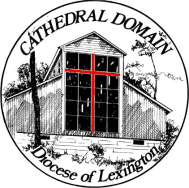  Camp and Conference Center                                                                                           Fax (606) 464-0759                830 Hwy. 1746    Irvine, KY 40336-8701                                                                       Andy Sigmon - DirectorCamper Fees can be counted as Child Care expenses in certain cases. Check with your tax professional or accountant to see if you qualify. The Tax ID number for the camp is 61-0536772.FaithfullyAndy SigmonAndy SigmonDirector